ГОСУДАРСТВЕННОЕ БЮДЖЕТНОЕ ОБРАЗОВАТЕЛЬНОЕУЧРЕЖДЕНИЕ ДОПОЛНИТЕЛЬНОГО ПРОФЕССИОНАЛЬНОГО ОБРАЗОВАНИЯ (ПОВЫШЕНИЯ КВАЛИФИКАЦИИ) СПЕЦИАЛИСТОВ«МОРДОВСКИЙ РЕСПУБЛИКАНСКИЙ ИНСТИТУТ ОБРАЗОВАНИЯ»КАФЕДРА ДОШКОЛЬНОГО И НАЧАЛЬНОГО ОБРАЗОВАНИЯМодель занятия по социальному и речевому развитию в старшей группе (3 год обучения)на тему: «Мир профессий»Подготовила: учитель-дефектологМДОУ «Детский сад №91» г.о.СаранскХайдарова Рева МягзумовнаСаранск, 2018г.МДОУ «Детский сад №91 компенсирующего вида»                                                              Конспект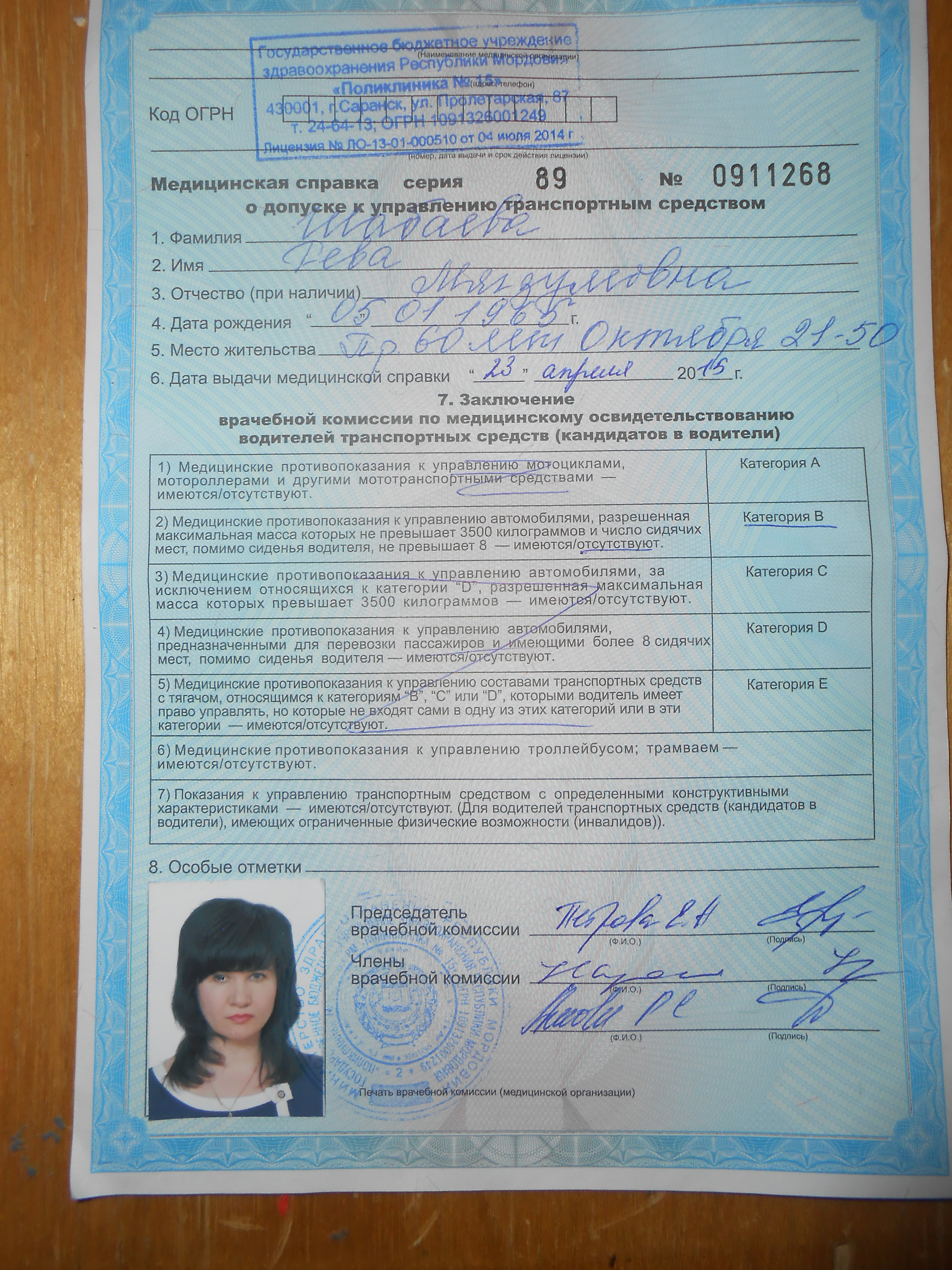 по социальному и речевому развитию в старшей группе (3 год обучения)на тему: «Мир профессий»                                                Хайдарова Рева Мягзумовна, учитель-дефектологЦель: обобщать и активизировать представления детей о труде, профессиях.Задачи: актуализация представлений детей о профессиях: водитель, врач, строитель, повар, продавец, парикмахер;расширять и обогащать представления детей  об орудиях труда, трудовых действиях;продолжать учить детей отвечать на вопросы полным ответом;пополнять словарь глаголами, обозначающими трудовые действия;формировать умение анализировать, замечать неточности в высказываниях;коррекция и развитие связной речи, наглядно-действенного и наглядно- образного мышления, внимания, мелкой моторики рук;воспитание внимания, уважения к людям любых профессий Образовательные области: Социально-коммуникативное, познавательное, речевое, физическое развитие.Предварительная работа: беседы о работе сотрудников детского сада, шофера, продавца, врача и медсестры; наблюдение за работой воспитателя, помощника воспитателя, медсестры, врача, шофера, который привозит продукты в детский сад; дидактические игры «Четвертый лишний», «Подбери предмет к фотографии», «В магазин за покупками», «Кому что нужно для работы»; сюжетно-ролевые игры «Детский сад», «Автобус», «Магазин», «Больница», «Парикмахерская»; чтение стихотворений В. Маяковского «Кем быть?», С. Михалкова «А что у вас?», рассматривание картинок и иллюстраций по теме; коллективная постройка «Автобус»; рассказы родителей детям о своей профессии.Материалы и оборудование: Игрушка- Куйгорож,  ПК, презентация «Профессии», д/и «Найди каждому водителю свой транспорт», геометрические фигуры, картинки с изображением продуктов питания,    д/ и «Четвертый лишний», картинки с изображением девочек с разными эмоциями, мяч, картинки с изображением инстументов.Ход НОД.1.Организационный момент. Эмоциональный настрой к занятию: Учитель- дефектолог:«Доброе утро, я вам говорю,Доброе утро, я вас всех люблю.Желаю вам хорошо заниматься, Смелыми быть и ума набираться»2.Создание игровой ситуации. Уч.-деф.: «Пришел в гости Куйгорож. Просит помочь ему выбрать самую лучшую, самую интересную профессию. Ребята, поможем ему выбрать самую лучшую профессию?»Дети: «Да, поможем» Уч.-деф.: «Тогда давайте отправимся с вами в увлекательное путешествие в страну под названием «Мир профессий» А что такое профессия?  Профессия – это труд, которому человек посвящает свою жизнь. Профессий много в мире есть, их невозможно перечесть»3.Знакомство с профессией водителя. Уч.-деф.: «Определите, человеку какой профессии необходимы: автобус, дорога, руль, светофор, остановка? Дети: «Водителю»  (Показ слайда с профессией водителя)Уч.-деф.: «Что делает водитель?» Дети: «Возит людей, перевозит грузы, знает правила дорожного движения»Уч.-деф.: «У каждого водителя есть своя машина. С помощью разноцветных фломастеров укажите подходящую для водителя машину»Дидактическая игра: «Найди каждому водителю свой транспорт»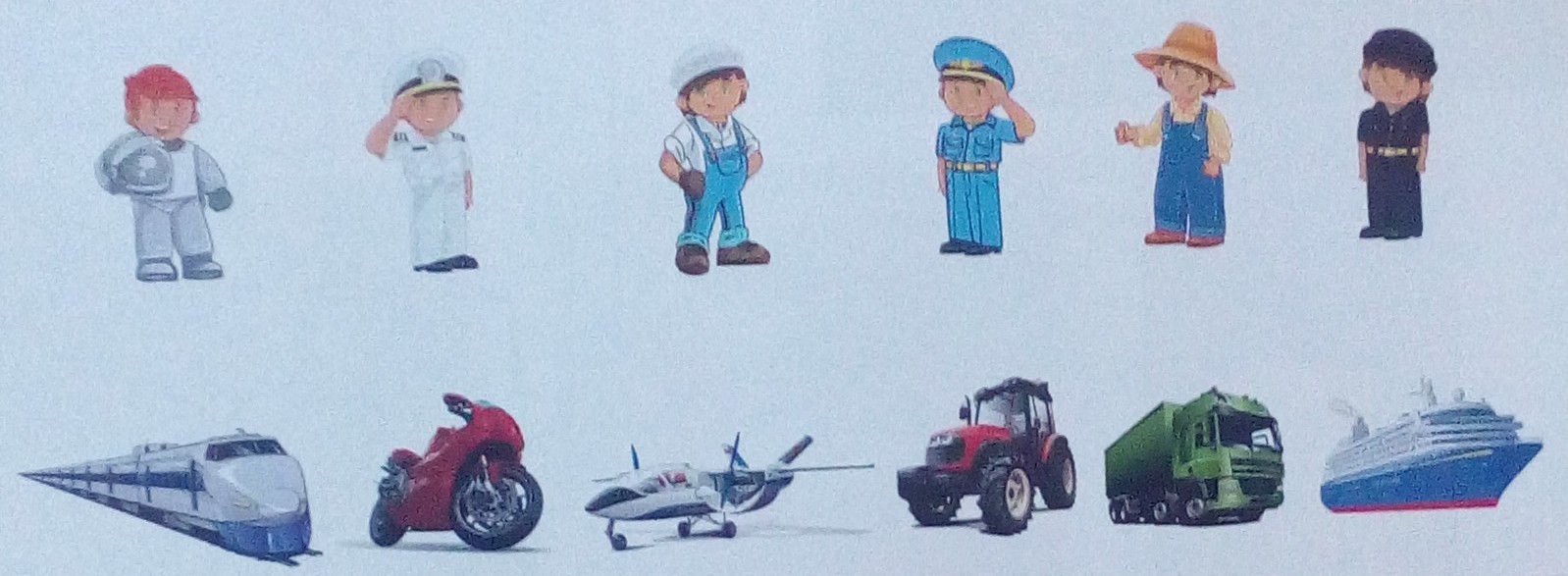 4.Знакомство с профессией врача.Уч.-деф.: «Определите, человеку какой профессии нужны: градусник, шприц, лекарства, фонендоскоп?»Дети: «Врачу». (Показ слайда с профессией врача)Уч.-деф.: «Что делает врач?».Дети: «Лечит, измеряет, слушает, осматривает, выписывает»Уч.-деф.: «Дети, давайте расскажем Куйгорож о том, что полезно, а что вредно для здоровья»Игра «Полезно – вредно»   (Дети стоят около стульев, педагог бросает мяч, называет действие, а ребенок говорит, полезно это или вредно для здоровья, объясняет почему.  Например: есть снег, употреблять немытые овощи и фрукты, чистить по утрам зубы, ходить по лужам, заниматься зарядкой, мыть руки перед едой.)5.Знакомство с профессией строителя.Уч.-деф.: «Определите, человеку какой профессии необходимы: «Кирпичи, раствор, мастерок, рулетка?»Дети: «Строителю» (Показ слайда с профессией строителя)Уч.-деф.: «Что делает строитель?»Дети: «Строит дома, детские сады, школы…»Уч.-деф.: «Ребята, давайте покажем Куйгорожу, как мы умеем строить дома» (Из геометрических фигур выкладывают дома)6.Физкультминутка.Мы в профессии играли (ходьба на месте) 
В миг мы летчиками стали (прямые руки в стороны) 
В самолете полетели (покружиться вокруг себя) 
И шоферами вдруг стали! (ходьба на месте) 
Руль теперь у нас в руках ( руки перед собой»держим руль»)
Быстро едим просто класс! (бег вокруг себя с рулем)
А теперь на стройке мы (ходьба на месте) 
Кладем ровно кирпичи (руки перед собой, согнуты в локтях) 
Раз – кирпич и два, и три- (поднимаем руки вверх) 
Строим дом мы, посмотри! (соединить руки над головой)
Вот закончена игра, нам на стульчики пора. 7.Знакомство с профессией повара.Уч.-деф.: «Определите, человеку какой профессии нужны: поварешка, плита, кастрюля, сковорода?»Дети: «Повару» (Показ слайда с профессией повара)Уч.-деф.: «Что делает повар?»Дети: «Жарит, варит, печет, готовит)Уч.-деф.: «Ребята, давайте будем с вами помощниками повара»Дидактическая игра «Помощники повара» (Классификация продуктов питания по видам: молочные, мясные, мучные)8. Знакомство с профессией продавца.Уч.-деф.: «Определите, человеку какой профессии нужны: весы, касса, чеки, деньги?»Дети: «Продавцу» (Показ слайда с профессией продавца)Уч.-деф.: «Что делает продавец?»Дети: «Взвешивает, считает, продает, заворачивает, упаковывает»Уч.-деф.: «Давайте поможем Куйгорожу найти лишний предмет»Дидактическая игра: «Четвертый лишний»- сыр, сметана, творог, колбаса;- морковь, яблоко, груша, апельсин;- капуста, картофель, банан, лук;- колбаса, конфеты, котлеты, сосиски.9. Знакомство с профессией парикмахера.Уч.-деф.: «Определите, человеку какой профессии нужны: расческа, фен, ножницы, зеркало?Дети: «Парикмахеру»  (Показ слайда с профессией парикмахера)Уч.-деф.: «Что делает парикмахер?»Дети: «Стрижет, красит, причесывает»Уч.-деф.: «Девочки вышли с новыми прическами от парикмахера, скажите, кому понравилась новая стрижка, а кому нет?»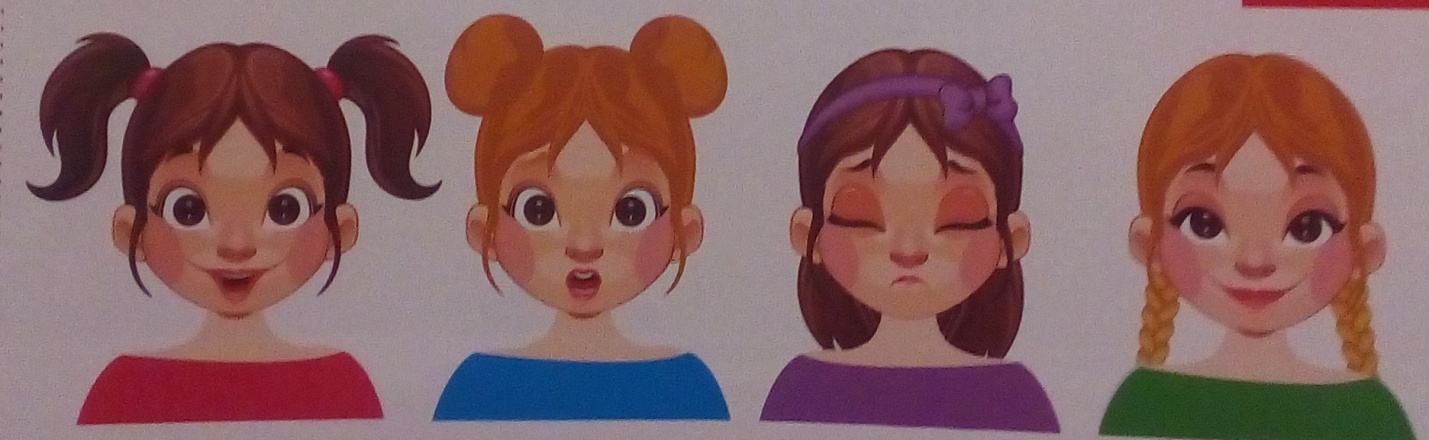 10. Закрепление темы. Дидактическая игра «Где ошибка?»Уч.-деф.: « Дети, пока мы играли, я все перепутала. Я скажу, а вы поправьте меня, если неправильно»1.Повар продает игрушки, а продавец готовит еду.                                                     2.Врач возит людей, а водитель их лечит.                                                                      3.Парикмахер строит дом, а строитель стрижет волосы.                                              11. Итог занятия с оценкой деятельности детей. Уч.-деф.: «О чем мы сегодня с вами говорили?»                                                 Дети: «О профессиях: водитель, врач, строитель, повар, продавец, парикмахер»                                                                                                                   Уч.-деф.: « «Что вам сегодня понравилось на занятии?» (дети отвечают)                       Уч.-деф.:: «Кем вы хотите работать, когда вырастете?» (дети отвечают)                                      Уч.-деф.: «Молодцы ребята! Порадовали вы меня своими знаниями. Теперь Куйгорож сможет выбрать себе самую лучшую, интересную профессию».                 Куйгорож благодарит детей, прощается и уходит.                                                   